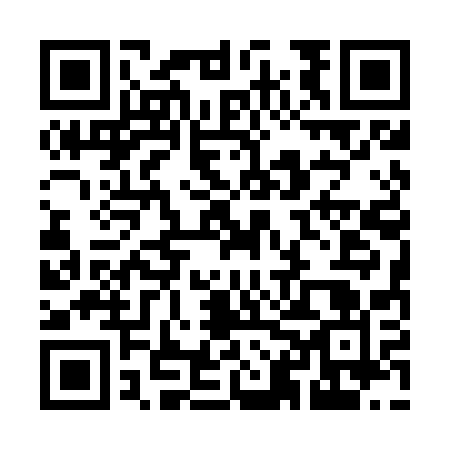 Ramadan times for Wola Wyzna, PolandMon 11 Mar 2024 - Wed 10 Apr 2024High Latitude Method: Angle Based RulePrayer Calculation Method: Muslim World LeagueAsar Calculation Method: HanafiPrayer times provided by https://www.salahtimes.comDateDayFajrSuhurSunriseDhuhrAsrIftarMaghribIsha11Mon4:074:075:5411:423:395:325:327:1212Tue4:054:055:5211:423:405:335:337:1413Wed4:034:035:5011:423:415:355:357:1614Thu4:014:015:4711:423:435:375:377:1715Fri3:583:585:4511:413:445:385:387:1916Sat3:563:565:4311:413:455:405:407:2117Sun3:543:545:4111:413:465:415:417:2218Mon3:513:515:3911:403:485:435:437:2419Tue3:493:495:3711:403:495:445:447:2620Wed3:473:475:3511:403:505:465:467:2821Thu3:443:445:3311:403:515:475:477:2922Fri3:423:425:3011:393:535:495:497:3123Sat3:393:395:2811:393:545:515:517:3324Sun3:373:375:2611:393:555:525:527:3525Mon3:343:345:2411:383:565:545:547:3726Tue3:323:325:2211:383:575:555:557:3927Wed3:293:295:2011:383:585:575:577:4028Thu3:273:275:1811:374:005:585:587:4229Fri3:243:245:1511:374:016:006:007:4430Sat3:223:225:1311:374:026:016:017:4631Sun4:194:196:1112:375:037:037:038:481Mon4:174:176:0912:365:047:047:048:502Tue4:144:146:0712:365:057:067:068:523Wed4:114:116:0512:365:067:077:078:544Thu4:094:096:0312:355:077:097:098:565Fri4:064:066:0112:355:097:107:108:586Sat4:044:045:5912:355:107:127:129:007Sun4:014:015:5612:355:117:147:149:028Mon3:583:585:5412:345:127:157:159:049Tue3:563:565:5212:345:137:177:179:0610Wed3:533:535:5012:345:147:187:189:08